MAHLZEITFINDE10 Wörter!            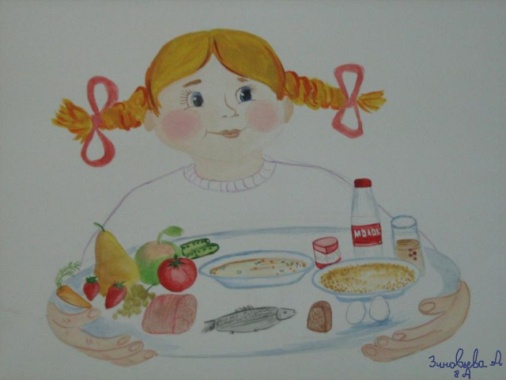 KOLMILCHPTÄDNWYZIORESSALZSUPPEEABCQERTUKAVMXBUTTERFISCHBROTNKAFFEEBVCOWFBRÖTCHENWÜRSTCHENMCNYUPWURST